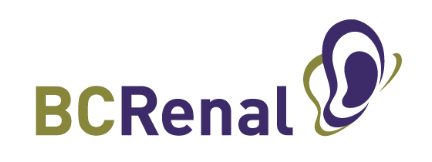 Project CharterContacts:Document Control:Reference Documents:Approvals/Reviews:Table of Contents1	Background	42	Project Description	42.1	Problem Statement:	42.2	Strategic Alignment	42.3	Goals and Objectives	42.4	Target Audience	42.5	Sponsors and Stakeholders	42.5.1	Business Sponsors	42.5.2	Primary Stakeholders	42.5.3	Secondary Stakeholders	42.6	Project Approach and Scope	52.6.1	In Scope:	52.6.2	Out of Scope	52.7	Project Deliverables	52.8	Milestones (Project Summary Schedule) e.g. Timelines	52.9	Assumptions and/or Dependencies	52.10	Risks and/or Issues	52.11	Financial Summary	63	Project Organization	63.1	Project Team	63.2	Governance structure (for project)	64	References	6BackgroundProject DescriptionProblem Statement: Strategic AlignmentGoals and ObjectivesTarget AudienceSponsors and StakeholdersBusiness SponsorsPrimary StakeholdersSecondary StakeholdersProject Approach and ScopeIn Scope: Out of Scope Project DeliverablesMilestones (Project Summary Schedule) e.g. TimelinesAssumptions and/or DependenciesRisks and/or IssuesFinancial SummaryProject OrganizationProject Team Governance structure (for project)ReferencesProject:VersionAuthorDateProject TitleProject ManagerDateAuthorVersionChange ReferenceDocument/File NameApprovals/ReviewsDateNameOrganizationRole NameRoleProject Stake/Interest StakeholderProject Stake/Interest Milestones (chronological order)Targeted CompletionAssumptionsDependenciesRiskMitigation StrategyMemberRole